Kort, gott och blandat från styrelsen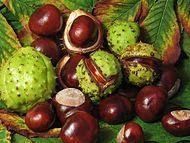 Som alla noterat är knappsatser bytta till entrédörrar med olägenheten med lägenheten ;=) att ringklockor inte fungerar till lägenhetsdörrarna. Arbete pågår för att åtgärda detta, kommer troligtvis betyda att Lås & Säkerhet behöver komma in i varje medlems lägenhet för att montera nya don för ringsignalen. Mer information kommer så fort vi vet mera. Vi kommer att byta försäkringsbolag från Trygg-Hansa till Protector, ett norskt bolag med kontor i Stockholm då de erbjuder den mest förmånliga offerten. Till fastighetsförsäkringen kommer det att tecknas en tilläggsförsäkring för bostadsrättsinnehavare. Mer information vad detta innebär kommer på hemsidan, kort kan sägas att det är ett extra skydd för enskilda medlemmar i föreningen. Ev frågor kan som vanligt ställas till någon i styrelsen. Nytt preliminärt datum för stämman är den 14 juni kl 18 om pandemiläget tillåter. Som tidigare meddelat går den av stapeln i paviljongen i parkområdet. Kallelse kommer stadgeenligt senast 2 veckor innan.Till sist ett stort tack till alla som deltagit på städveckan!